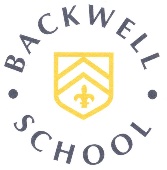 KS3 develop Career Exploration and Self Development: Explore strengths and skills, interests, motivations and progress.Build aspirations and reflect on how these match expectations.  Introduce concept of stereotyping and assumptions about jobs.Identify influences on career decisions. Making successful choicesIdentify and develop personal networks and learn where to gain support.Understand key terms of: career, job, employability, enterprise, STEM, job satisfaction, business structures, LMI, stereotyping, financial budgeting.Demonstrate positivity, flexibility and preparation for transition points.KS4 build on the above plus focus on Career Management skills:Reflect on how ideas have changed since KS3. Develop plans. Understand the difference between objective and subjective sources of information.Research (using LMI) how the world of work is changingUnderstand about stereotyping/assumptions and employment rightsUnderstand what employers want from applications and develop self-presentation skills Understand key terms: CV, self-employment, labour market, occupation vs sector, recruitment, salary, STEM, labour trendsKS5 build on the above and refine ideas, think critically and prepare for transitionReflect on how plans have changed/developed since KS4.Match skills, interests and values to requirements in learning and workReflect on positives to show responsibility for managing well-being, progress and achievementReflect on changing career processes and the effect of this on plans. e.g., how businesses are changing their structures. Use LMI to support these future plans.  Reflect on the personal, social economic and environmental impacts of workUnderstand barriers to inclusion (race, religion, age, disability, etc) and reflect critically on the ethical, legal and business case for equality in the workplace.Understand Employment Rights (trade unions, Health and Safety, etc.)Identify personal networks of support including where to find impartial advice/guidance services.Develop Enterprise qualities Develop Financial understanding/budgeting skills Develop resilience and ability to change plans if necessary (transition skills).Research pathways and evaluate return on investment of optionsDevelop and practice successful selection processes  Self-Development (SD)Career Management (CM)Career Exploration (CE)Self Awareness – strengths, aspirations, interestsChallenging AssumptionsDecision Making – understanding influencesTransition Skills – prep for next stepsEmployability Skills – presentation skills, applicationsResearch skills (LMI)